                       Obec Záboří, Záboří 88, 387 34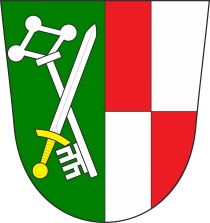                       IČO: 00252018, tel. 732 110 101, www.zabori.czNávrh závěrečného účtuobce Záboří za rok 2020Údaje o organizaci:Název:                                     OBEC ZÁBOŘÍAdresa:                                    Záboří 88, 387 34 ZáboříIČO:                                          00252018ID datové schránky:               5teandnČíslo účtu:                               27-2698770267/0100Telefon:                                   383 494 333, 732 110 101Elektronická úřední deska:  www.zabori.czE-mail:                                     obec@zabori.cz, obec.zabori@seznam.czStarosta obce:                       Michal ŘíšskýPočet obyvatel k 1. 1. 2020                         329Kraj                                                                  JihočeskýOkres                                                              StrakoniceObec s rozšířenou působností                   BlatnáPověřený obecní úřad                                 BlatnáFinanční úřad                                                StrakoniceKatastrální úřad                                            StrakoniceMatriční úřad                                                BlatnáRozloha                                                          6,85 km2    Nadmořská výška                                        555 mPrvní písemná zpráva                                 rok 1298Údaje o plnění příjmů a výdajů za rok 2020Návrh rozpočtu obce na rok 2020 byl vyvěšen 21. 11. – 17. 12. 2019 na úřední desce, projednán a schválen byl dne 17. 12. 2019 na 10. Zasedání zastupitelstva obce jako přebytkový s celkovými příjmy 6 400 000 Kč a výdaji ve výši 6 176 000 Kč.Schválený rozpočet byl vyvěšen na úřední desce od 17. 12. do 31. 12. 2019, poté byl k nahlédnutí na www.zabori.cz v sekci Rozpočty a finanční dokumenty a v listinné podobě v kanceláři OÚ. V průběhu roku 2020 bylo schváleno 13 rozpočtových opatření.          Příjmy VýdajeÚdaje o hospodaření s majetkem a o dalších finančních operacíchStav hotovosti a bankovních účtů v Kč ke dni 31. 12. 2020     Investiční úvěr V červenci 2020 byly spuštěny nové webové stránky obce www.zabori.cz, které vyhovují současné legislativě, v srpnu naše obec financovala vydání knihy Záboří od čísla k číslu aneb vesnička má středisková, autorek Marie Kůrkové a Jany Říhové, která mapuje Záboří podle čísel popisných. Rovněž v srpnu byla kompletně předělána střecha na objektu MŠ Záboří z důvodu havarijního stavu. V říjnu byl zakoupen nový dopravní automobil Ford Transit pro SDH a v listopadu byla dokončena úprava veřejného prostranství u bytovky č.p. 93. Dále byly zakoupeny dva kontejnery na tříděný odpad náhradou za kontejnery zničené při zářijové dopravní nehodě traktoru.Výkazy Rozvaha, Výkaz zisku a ztráty a Příloha účetní závěrky jsou dostupné na www.zabori.cz a k nahlédnutí jsou také v kanceláři obecního úřadu. Tyto výkazy a Příloha obsahují údaje o stavu a vývoji majetku za běžný rok včetně popisu významných vlivů na změny stavů.Obec neprovozuje hospodářskou činnost za účelem vytváření zisku.Vyúčtování finančních vztahů ke státnímu rozpočtu a ostatním rozpočtům veřejné úrovněPřijaté prostředkyCELKEM                                                                                                      1 562 899,00        1 562 899,00Poskytnuté prostředkyHospodaření příspěvkové organizace zřízené obcíObec Záboří je zřizovatelem jedné příspěvkové organizace:Základní škola a Mateřská škola Záboří, okres Strakonice, se sídlem Záboří 105, 387 34 Záboří, IČO 75000971Organizace předložila zřizovateli Výroční zprávu o činnosti školy za školní rok 2019/2020, která byla schválena na 9. zasedání zastupitelstva obce Záboří dne 29. 10. 2020. Výroční zpráva a všechny zákonem předepsané výkazy jsou založeny na obecním úřadě.Finanční kontrola byla provedena dle ustanovení § 27, odst. 11, zákona č. 250/2000 Sb., o rozpočtových pravidlech územních rozpočtů v platném znění. Kontrola nezjistila žádné významné chyby a nedostatky. Protokol o provedené finanční kontrole je uložen na obecním úřadě.Tvorba a použití fondůObec nemá žádné účelové fondy.Závěr ze zprávy o výsledku přezkoumáníPřezkoumání hospodaření obce provedl Krajský úřad Jihočeského kraje, Oddělení přezkumu a metodiky hospodaření obcí. Dílčí přezkoumání bylo vykonáno 8. 10. 2020, závěrečné přezkoumání bylo vzhledem k okolnostem (Covid) provedeno dálkově ve dnech 23. a 24. 2. 2021, písemnosti a podklady byly poskytnuty elektronicky nebo byly získány z veřejně dostupných zdrojů. Přezkoumání bylo provedeno v souladu se zákonem č. 420/2004 Sb., o přezkoumávání hospodaření územních samosprávných celků a dobrovolných svazků obcí, ve znění pozdějších předpisů.Při přezkoumání byly zjištěny některé chyby a nedostatky, které jsou popsány ve Zprávě o výsledku přezkoumání hospodaření za rok 2020 obce Záboří, IČO 00252018. Tato zpráva je součástí návrhu závěrečného účtu obce Záboří a je k nahlédnutí  na obecním úřadě a na stránkách www.zabori.cz.V Záboří dne 20. 4. 2021 Zpracovala Blanka PotůčkováVyvěšeno dne: 20. 4. 2021 i v el. podoběSejmuto dne:Schválený rozpočet v KčRozpočtová opatření v KčUpravený rozpočet v KčPlnění k 31. 12. 2020% plněníTřída 1 Daňové příjmy5 578 500,001 101 916,486 680 416,486 679 156,4899,98Třída 2 Nedaňové příjmy    719 500,00   165 468,90    884 968,90   868 507,1998,14Třída 3 Kapitálové příjmy      30 000,00    101 360,00   131 360,00   131 360,00100Třída 4 Přijaté transfery      72 000,001 505 299,001 557 299,001 835 299,00116,36Převody pokladna - účet    258 000,00Příjmy celkem6 400 000,002 874 044,389 274 044,389 514 322,67102,59Příjmy po konsolidaci6 400 000,002 874 044,389 274 044,389 256 322,67Třída 5 Běžné výdaje5 776 000,001 926 265,337 702 265,336 506 006,1084,47Třída 6 Kapitálové výdaje   400 000,001 000 228,001 400 228,001 289 489,0092,09Převody pokladna - účet   258 000,00Výdaje celkem6 176 000,002 926 493,339 102 493,337 795 495,1085,64Výdaje po konsolidaci6 176 000,002 926 493,339 102 493,337 537 495,10Třída 8 Financování  -224 000,00  -52 448,95 -171 551,05-1 718 827,571001,93Saldo příjmů a výdajů po konsolidaci224 000,00 52 448,95  171 551,051 718 827,57pokladna                 31 182,00Komerční banka27-2698770267/0100            1 113 367,86Česká národní banka94-8510291/0710            5 163 051,20CELKEM            6 307 601,06Komerční banka35-193021587/0100             -155 036,99PoskytovatelÚčelÚZPoložkaPoskytnuto KčČerpáno KčJČ KrajVýkon st. správy  -4112102 800,00102 800,00JČ KrajPOV- úprava u č.p. 93 7104122230 000,00230 000,00JČ KrajSDH – dopr. automobil4524222300 000,00300 000,00MV GŘHZS ČRSDH – dopr. automobil149844216450 000,00450 000,00MV GŘHZS ČRSDH -  provozní náklady140044116  14 349,00  14 349,00MF ČRSARS-COV2 příspěvek980244111418 750,00418 750,00MF ČRVolby říjen - kraj, senát981934111  47 000,00  47 000,00PříjemcePoložkaPoskytnutoČerpánoSvaz tělesně postižených5222  5 000,00  5 000,00Záchranná stanice živočichů Makov5222  2 000,00  2 000,00Sokol Záboří522220 000,0020 000,00Oblastní charita Strakonice5223   5 000,00   5 000,00Domov pro seniory Blatná5339   5 000,00   5 000,00CELKEM 37 000,00 37 000,00